Матеріали до п.1. педагогічної ради №6 від 05.06.2015Аналіз  роботи ліцею за 2014-2015 н.р. та завдання педагогічного колективу на 2025-2016 н.р.У 2014-2015 н.р. робота ліцею була спрямована на виконання ЗУ «Про освіту», «Про загальну середню освіту», «Про мови в України», Національної програми «Освіта України  ХХІ ст.», Концепції профільного навчання у старшій школі, Концепції розвитку психологічної служби системи освіти України, наказів і листів Міністерства освіти і науки України та Управління освіти і науки Чернігівської обласної державної адміністрації, а також наказів, протокольних доручень, розпоряджень по ліцею.Педагогічний колектив працював над вирішення наступних питань: підвищення якості знань учнів через удосконалення навчально-виховного процесу;поглиблення змісту загальноосвітньої підготовки учнів з окремих предметів через організацію роботи спецкурсів, факультативів, гуртків; забезпечення психолого-педагогічного та науково-методичного супроводу профільного навчання;активізація пізнавальної діяльності учнів через залучення їх до  роботи ліцейського наукового товариства «Інтелектуал», товариства «Юних філологів»;пошук шляхів осучаснення та удосконалення  виховної роботи;активізація роботи органів  учнівського самоврядування;соціальний захист, збереження і зміцнення здоров’я учасників навчально-виховного процесу; підвищення теоретичного, науково-методичного та професійного рівня педагогічних працівників шляхом проведення науково-практичних семінарів і конференцій із актуальних питань навчання і виховання учнів, інноваційних проектах, організації роботи ШМП, проведення галереї відкритих уроків досвідчених учителів «Педагогічна майстерність – похідна професіоналізму вчителя», самоосвітньої діяльності, чергової атестації, проходження курсів підвищення кваліфікації;відвідування занять адміністрацією ліцею та взаємовідвідуваня;підготовка питань, що розглядались на педрадах, нарадах при директорові, оперативних нарадах;забезпечення роботи методичного кабінету ліцею через поповнення навчально-методичною  літературою, що має гриф Міністерства освіти, фахових періодичних видань, узагальнення ППД та інше;поширення передового педагогічного досвіду працівників навчального закладу шляхом друку матеріалів у фахових виданнях, науково-методичному віснику Ніжинського обласного педагогічного ліцею на сайті ліцею; стимулювання педагогів до оволодіння сучасними інформаційно-комунікаційними технологіями;забезпечення змістовного наповнення WEB-сайту ліцею;зміцнення та модернізація матеріально-технічної бази;ведення шкільної документації згідно вимог.Для забезпечення виконання накреслених питань, заклад було укомплектовано кваліфікованими кадрами.Усього працювало 63 працівники, із них 50 педагогів (19 штатні):25 – спеціаліст вищої категорії;3 – спеціаліст І категорії;8 – спеціаліст ІІ категорії;14 – кваліфікаційна  категорія «спеціаліст».Із них:3 доктори наук;14 кандидатів наук;6 старші вчителі;4 відмінники освіти;6 учителі – методисти;1 нагороджений знаком «Василь Сухомлинський»;2 лауреати премії «Софії Русової».Методична робота в ліцеї – це чітко структурована система, яка злагоджено працює завдяки тісній співпраці членів педагогічної ради: адміністрації, членів науково-методичної ради,  голів предметних кафедр.Педагогічний колектив розпочав роботу над реалізацією науково-методичної теми «Упровадження педагоги успіху у навчально-виховний процес ліцею». У межах реалізації науково-методичної теми протягом навчального року було проведено два засідання педагогічної ради, на яких затверджено структуру внутрішкільної науково-методичної роботи на 2014-2019 н.р. (листопад, 2014) та розглянуто питання «Педагогіка успіху як взаємодія учителя та учня в навчально-виховному процесі» (березень, 2015). Відеозаписи засідань та презентації можна переглянути на сайті ліцею (закладка «Сторінка директора», «Методична робота»). Проведено теоретичний семінар «Вимоги до сучасного випускника» та два педагогічних читання  «Інновації у сучасній освіті», «Успіх як життєвий пріоритет особистості», декаду відкритих уроків «Педагогічна майстерність – похідна професіоналізму вчителя». Ці методичні заходи було організовано таким чином, що кожен штатний педпрацівник був задіяний у їх підготовці та проведенні. Матеріали семінару та педчитань узагальнено головою НМР Л.М.Павлюк та надано до методичного кабінету ліцею для використання в роботі. На базі ліцею було проведено дві Всеукраїнські науково-практичні конференції: «Права людини та громадянина в Україні» (21.11.2014) (координатор кандидат юридичних наук, учитель правознавства О.С. Дудченко), «Українська та світова література в сучасному контексті» (20.03.2015) (координатор кандидат педагогічних наук, учитель української мови та літератури Т.І. Бутурлим). Перша конференція нараховувала 113 учасників, була проведена у заочному форматі,  друга –56. На конференціях було представлено матеріали учасників із Києва, Чернігова, Житомира, Львова, Полтави,  Донецька, Харкова, Одеси, Херсона, Бобровиці, Борисполя, Ічні, Ніжина. Із матеріалами можна ознайомитися у збірниках конференції.  У листопаді 2014 року педагоги ліцею взяли участь у Всеукраїнських  педагогічних Читаннях із гуманної педагогіки «Учителю, вкажи шлях краси духу!», що відбулися на базі Національний педагогічного університет імені М.П. Драгоманова.Робота чотирьох предметних кафедр ліцею була спрямована на реалізацію організаційно-теоретичного етапу діяльності над науково-методичною темою. Результати узагальнено в аналітичних довідках, заслухано на нарадах при директорові.Окреме слово необхідно сказати про участь колективу ліцею у VІ Міжнародній виставці «Сучасні заклади освіти – 2015», на якій конкурсна робота творчої групи (Т.І.Бутурлим,  Т.М.Котляр, Л.М.Павлюк,  Л.І.Петренко, С.М.Сліпак, Т.М.Шевчук) у номінації «Інноваційні технології виявлення, навчання та підтримки розвитку обдарованих дітей і молоді»  була нагороджена Срібною медаллю. Колектив ліцею отримав Диплом за творчу працю з підвищення якості національної освіти. Директор ліцею Т.М.Шевчук та заступник директора з НВР С.М.Сліпак презентували на виставці досвід роботи з теми: «Інноваційні форми підтримки розвитку обдарованих та здібних учнів Чернігівщини» й отримали Сертифікати доповідачів.У  2014-2015 н.р. вийшло друком 2 номери Вісника, що включають у себе 69 публікацій педагогів та учнів ліцею й освітян Чернігівщини. За аналітичними звітами за навчальний рік маємо 96 учительських публікації, 60 учнівських друкованих робіт (Додаток 1-2). Учителі та учні взяли  участь у роботі  конференцій та семінарів різного рівня: ліцейського – 1; міського – 6, обласного – 5, міжвузівського – 2,  усеукраїнського – 17, міжнародного – 16  (Додаток 3-4). Участь педагогів та учнів ліцею у 29 творчих проектах  узагальнено в аналітичному наказі «Про результати науково-методичної роботи з педагогічними кадрами у 2014-2015 н.р.» (Додаток 5), а саме: міські – 2, обласні – 11, усеукраїнські – 9, міжнародні – 7. У лютому 2015 року у межах тижня іноземних мов було проведено відкрите заняття спецкурсу «Дебати» (керівник Л.М. Павлюк), на якому відбулася чергова презентація соціального проекту із теми «Подаруй зірку добра кожному». На заході були присутні освітяни Чернігівської області, викладачі НДУ імені Миколи Гоголя, методисти відділів освіти Ніжинської міської ради та Ніжинської райдержадміністрації. Інформацію про захід розміщено на сайті ліцею. Практичною реалізацією даного проекту є: проведення акції «Сподіваємось на яскраве майбутнє» у результаті якої  ліцеїсти підготували й надіслали листівки воїнам АТО; акції «Україна – моя Батьківщина!» – створення малюнків для воїнів АТО спільно з вихованцями дитячого садочку №12; презентація авторських віршів учнів ліцею Зезюлькіна Тимофія та Котюх Надії, присвячених подіям на Сході України; проведення благодійного концерту в садочку №12 та акції «Світ іграшок – світ добра».  6 березня 2015 у межах декади української літератури відбувся Х Регіональний конкурс учнівської поетичної творчості «Славні нащадки Тараса», на якому було представлено молодих талантів віршованого слова ліцею та шкіл Чернігівської області (координатор кандидат філологічних наук, голова товариства «Юний філолог», учитель української мови А.М.Кайдаш). Захід відбувся за сприяння та матеріальної підтримки  голови районної ради Олега Бузуна, директора міського благодійного фонду «Ніжен» Миколи Шкурка, голови правління ВАТ «Ніжинський хліб» Ярослава Дмітрєнко, директора ВАТ «Ніжинський дослідно-механічний завод» Анатолія Ворони,  директора Відокремленого підрозділу Національного університету біоресурсів і природокористування України «Ніжинський агротехнічний інститут» Василя Лукача. Кожен учасник конкурсу отримав збірку віршів «Стежка до Шевченка» та книги про Чернігівщину. З інформацією про захід можна ознайомитися на сайтах ліцею, благодійного фонду «Ніжен» та районної ради. 6 квітня 2015 року директор ліцею Т.М. Шевчук виступила з теми «Упровадження у ліцеї активних форм роботи з патріотичного виховання» на спільному засіданні обласного педагогічного клубу  «На крилах творчості» з проблеми «Виховання патріотизму школярів у сучасних реаліях»,  організованого відділом із виховної роботи ЧОІППО імені К.Д Ушинського для заступників директорів шкіл з ВР ЗНЗ, директорів, методистів позашкільних навчальних закладів Чернігівської області та Дарницького району міста Києва. Протягом ІІ семестру з метою практичного впровадження педагогами ліцею сучасних інформаційно-комунікаційних технологій у навчально-виховний процес було проведено тематичні семінари викладачами ЧОІППО імені К.Д.Ушинського Л.В. Грамбовською, доцентом кафедри природничо-математичних дисциплін, Д.А.Покришнем, завідувачем кафедри інформатики та інформаційно-комунікаційних технологій в освіті. Заклад має технічні засоби, необхідні для впровадження ІКТ.  8 навчальних аудиторій забезпечено мультимедійними проекторами.Протягом навчального року 2 працівники пройшли навчання з державних закупівель (Т.Ю.Матях, С.М.Сліпак) та 10 педагогів – курси підвищення кваліфікації при ЧОІППО імені К.Д.Ушинського (І.М.Гах, В.В.Боровик, О.О.Єрмоленко, С.І.Карпенко, Л.М.Кнорозок, Л.І.Петренко, Н.О.Полянська, О.М.Рябцева, І.М.Терещенко, Т.М.Шмаглій); 11 педагогічних працівників успішно пройшли атестацію (В.В.Боровик, С.М.Сліпак підтверджено кваліфікаційну категорію «спеціаліст вищої категорії» та присвоєно педагогічне звання «старший учитель»;  Л.М.Павлюк – підтвердження кваліфікаційної категорії «спеціаліст вищої категорії» та педагогічного звання «учитель-методист»; Л.М.Бойко, Т.І.Бутурлим – присвоєння кваліфікаційної категорії «спеціаліст вищої категорії»; Т.М.Сидоренко – присвоєння кваліфікаційної категорії «спеціаліст вищої категорії» та присвоєння педагогічного звання «старший учитель»; Н.О.Полянська – встановлення 10 тарифного розряду; І.М.Гах, Т.М.Шмаглій, Т.Г.Ігнатенко, С.І.Карпенко – присвоєння кваліфікаційної категорії «спеціаліст другої категорії»).Педагоги ліцею були  членами журі конкурсів та предметних олімпіад міського етапу: В.М.Харченко – олімпіада з інформатики; Н.М.Фесенко – олімпіада з німецької мови; Т.І.Бутурлим – конкурс з української мови імені Петра Яцика, Т.М.Сидоренко,  К.А.Готенко - мовно-літературний конкурс учнівської та студентської молоді імені Тараса Шевченка та обласного етапу – Н.М.Фесенко, Л.М.Павлюк – олімпіада з іноземних мов.  Л.М.Павлюк є членом експертної групи  з встановлення порогового балу ЗНО з англійської мови  Регіонального центру оцінювання якості освіти.Для забезпечення якісного та кількісного набору до ліцею було організовано рекламну кампанію: підготовлено ролик на радіо «FM» Чернігівської  телерадіокомпанії, проведено свято «День відкритих дверей», надіслано запрошення на День відкритих дверей та вступ до ліцею усім учасникам обласного етапу Всеукраїнських предметних олімпіад, подяки директорам та педколективам шкіл за якісну підготовку учнів, що стали ліцеїстами та показали високі результати у навчанні та позанавчальній діяльності, систематично поновлювалася інформація для вступників на сайті ліцею.Важливим розділом роботи є забезпечення психолого-педагогічного супроводу навчання. Для більш швидкого  подолання процесу адаптації до умов навчання та проживання ліцеїстів було проведено та узагальнено дані 6 психодіагностик, велася корекційно-розвивальна робота, психологічна просвіта, індивідуальна та групова робота з батьками та педколективом (тренінг «Гуманний педагог», діагностика прагнення до успіху педагогів, педагогічних умінь учителів;  психологічна гра «Поговоримо малюнками»). Для проведення педрад та нарад при директорові розроблено опитувальники, результати яких було представлено колективу.Заступник директора з ВР Т.М.Котляр вела чіткий контроль за категоріями дітей, визначеними в соціальному паспорті закладу: ті, що проживають на квартирах (23); що мешкають у Ніжині (10); учнів-напівсиріт (9); з багатодітних сімей (16); малозабезпечених (6); учнів з особливими потребами (1); постраждалих внаслідок катастрофи на ЧАЕС (13); що кожного дня їздять додому (11); що проживають в гуртожитку (134). Відповідно до поданих заяв батьків та наданих підтверджуючих документів про певний соціальний статус сім’ї  учні ліцею Нойманн В., Бичук А. (ІІ укр.філ), Молібог В., Татарин І., Рудько В. (І укр.філ), Гурин А., Гурин О., Очковський В., Зазимко В., Зазимко Д., Бодак В., Яловська О. (І фіз.-мат), Салтан І. (ІІ фіз.-мат), Ткаченко О. (ІІ ін.філ) рішенням  педагогічної ради (протокол №1 від 29.08.2014)  було звільнено від оплати за додаткові освітні послуги.На початку І та ІІ семестрів наказом по ліцею затверджувались групи учнів для проведення фізичної культури,  на основі наданої інформації вносились зміни до наказів по ліцею, вівся систематичний медико-педагогічний контроль  занять фізичної культури. У вересні 2014 було поновлено склад  учнівської ради, затверджено  план роботи учнівського самоврядування, на травневій нараді при директорові заслухано звіт голови учнівської ради Катерини Силенко про роботу за рік.  Протягом навчального року було проведено 8 засідань педагогічних рад, на яких розглянуто питання організації нового навчального року, затверджено Правила вступу у 2015 році, затверджено претендентів на нагородження Золотими та Срібними медалями, схвалено для подання Нагородних листів педпрацівників-претендентів на нагородження Подякою МОНУ й Грамотою Управління освіти і науки Чернігівської облдержадміністрації. Слухались довідки про стан викладання навчальних предметів (економіки,екології, хімії, художньої культури, фізичної культури),  про наслідки семестрової, річної атестації, ДПА. Проведено 12 нарад при директорові,  на яких розглянуто концептуальні питання, пов’язані з організацією роботи закладу,  організовано контроль за виконанням протокольних доручень засідань. Під час канікул у структурі навчального року колектив ліцею працював відповідно до затверджених планів.Внутрішньоліцейський  контроль включав у себе також відвідування адміністрацією навчальних занять та навчально-виховних заходів, протягом року було відвідано 238 уроків ( 119 пар).Навчально-пізнавальна діяльність учнів ліцеюУ ліцеї навчалось 178 учнів (89 – ІІ курс, 89 – І курс), протягом року згідно заяви батьків та наданої довідки порядком переведення було відраховано 1 ліцеїстку зі складу учнів ІІ курсу класу української філології. За результатами річної атестації маємо 100% успішності учнів. На високому та достатньому рівні закінчили навчальний рік 137 учнів, що становить 77%,  у порівнянні з 2013-2014 н.р. – на 7% кращі результати (Додаток 6). Цього навчального року ДПА із української мови проходила у формі ЗНО, слід відзначити, що 69 учнів, що становить 78% показали високий і достатній рівень, а всі 14 претенденти на медаль підтвердили свої знання. Планові директорські контрольні роботи проведено 2 рази на рік, проаналізовано рівень успішності, надано рекомендації та складено індивідуальні плани підвищення рівня навчальних досягнень окремих учнів.Для забезпечення реалізації навчально-пізнавальної діяльності ліцеїстів було складено робочі навчальні плани та Пояснювальні записки до них. Інваріативна частина включала в себе 24 навчальні предмети. Години варіативної складової навчального плану відводились для збільшення годин на вивчення 4 навчальних предметів, а саме:І курс іноземна філологія (англійська та німецька мови) -2 години, українська філологія (історія України, всесвітня історія) -3 години;ІІ курс іноземна філологія (англійська мова) -1 година, українська філологія – 2,5 год. (історія України, всесвітня історія).Для поглибленого вивчення предметів передбачено різнопрофільні курси за вибором та консультації, оплата яких здійснювалась із загального фонду бюджету(18,5год.), із спеціального фонду бюджету (додаткові освітні послуги) оплачувалось 30 год. (спецкурси, факультативи, консультації, гуртки).Учні ліцею були охоплені гуртковою роботою. Працювало 15 гуртків, оплата яких здійснювалась із загального (13,5 год.), спеціального (6 год.) фонду та 20 годин за рахунок обласного комунального позашкільного навчального закладу «Чернігівська мала академія наук учнівської молоді». Учні забезпечували інформаційні потреби, користуючись бібліотечною мережею НДУ імені Миколи Гоголя, міською та ліцейською бібліотекою. Навчальними підручниками ліцей забезпечено на 91,4% (І курс – 86%, ІІ курс – 96,8%); періодичні видання (20 назв), знаходяться в методичному кабінеті ліцею, у кабінетах №9, №27, №33. У звітному році було отримано від Управління освіти і науки Чернігівської обласної державної адміністрації безоплатно літературу для поповнення бібліотечного фонду на суму 3,1 тис.грн.  Учні мали можливість працювати за комп’ютером до 21:00 в кабінеті інформаційних технологій, мережею Інтернет через Wi-Fi покриття на всій території ліцею. Одним із ключових питань на батьківських зборах було встановлення «батьківського контролю» на власних ПК учнів ліцею. Активно працювало ліцейське наукове товариство «Інтелектуал» (керівник С.М. Сліпак) представлене 25 секціями,  яке налічує  49 юних науковців, 14 із яких представили свої роботи на обласному етапі, 7 учнів  стали призерами обласного етапу, виборовши по 2 дипломи І ступеня та ІІІ ступеня,  3 – ІІ ступеня (Борщ Анна, учитель Т.І.Бутурлим, Силенко Катерина, учитель О.М. Капленко; Тертишник Неля, Черства Інна, учитель А.М.Кайдаш; Бугай Тетяна, учитель Л.М.Павлюк; Антоненко Дар’я, учитель  М.І.Петренко; Прочай Мирослава, учитель Н.І. Бойко). Борщ Анна отримала диплом ІІ ступеня на всеукраїнському рівні  (Додаток № 7 ) та була запрошена на зустріч із губернатором області з переможцями Всеукраїнських та Міжнародних конкурсів. Значне місце в роботі з обдарованою учнівською молоддю посідає підготовка ліцеїстів до участі у Всеукраїнських учнівських  олімпіадах. За результатами цього року учні отримали 10 дипломів  ІІІ ступеня (Бабіч Ірина, англійська мова, учитель Л.І.Петренко; Бугай Тетяна, Зезюлькін Тимофій, англійська мова, учитель Л.М.Павлюк; Прочай Мирослава, українська мова та література, англійська мова,  учителі Т.І.Бутурлим, Л.М.Павлюк; Татарин Ігор, історія України учитель О.М.Рябцева; Зазимко Дмитро, фізика, учитель А.І.Євтушенко; Лукасевич Анна, правознавство, учитель О.С.Дудченко; Момот Анастасія, екологія, учитель Н.П.Мазур; Шаулко Дар’я, російська мова та література, учитель Ю.О.Павлов) (Додаток 8). У липні 2014 року учень ліцею Власенко Богдан став учасником літньої школи як переможець ІІ етапу Всеукраїнського конкурсу-захисту науково-дослідницьких робіт МАНУ. В урочистій обстановці на святі Останнього дзвоника учні отримали: диплом МОНУ,  17 дипломів Управління освіти і науки, 56 сертифікатів від організаторів конкурсів, були нагороджені 15 грамотами та подяками ліцею, 24 педагогам оголошено Подяки ліцею за підготовку призерів ІІІ етапу олімпіад, ІІ та ІІІ етапів МАНУ, підготовку учнів до творчих конкурсів, за підготовку творчої роботи на VI Міжнародну виставку «Сучасні заклади освіти - 2015», підготовку та проведення відкритих загальноліцейських виховних заходів. Було оголошено Подяку М.П.Шкурку, Я.І.Дмітрєнку, В.С.Лукачу, А.П.Вороні, В.М.Стрілку за сприяння у проведенні та фінансову підтримку ліцейського заходу «Славні нащадки Тараса» та голові батьківського комітету І.В.Прокопенко за сприяння у роботі.  Серед найрізноманітніших форм пізнавальної діяльності учнів необхідно назвати: вечори знайомств; тематичні години спілкування, вікторини, випуск ліцейської газети «Коридорами ліцею», загальноліцейські  свята (Міс ліцею, Зимовий зорепад, Зустріч випускників, День відкритих дверей, літературно-музичні світлиці); бесіди з БЖ, спортивні змагання, святкові концерти до Дня святого Миколая та 8 Березня для  інвалідів по зору Українського товариства сліпих», інтелектуальні конкурси й змагання; зустрічі з працівниками соціальних служб, громадських організацій, державних установ, а саме: Ніжинська автомобільна школа Товариства сприяння обороні України Чернігівської області, служба у справах дітей виконкому Ніжинської міської ради, обласний комунальний лікувально-профілактичний заклад «Ніжинський наркологічний диспансер», Державна пожежно-рятувальна частина, Ніжинський міський центр соціальних служб для сім’ї, дітей та молоді, Ніжинсько-Куликівський об’єднаний військовий комісаріат, Ніжинська міська рада ветеранів України Чернігівської області.У звітному навчальному році  відбулися  заходи з профорієнтації: очно-заочні екскурсії  до ВНЗ України; зустрічі з представниками різних професій (Ніжинська фабрика м`яких іграшок); зустрічі з випускниками ліцею, які навчаються в різних ВНЗ України  та з випускниками ліцею, які досягли певних успіхів у своїй професії; зустріч учнів із деканами соціально-гуманітарного та факультету іноземних мов НДУ імені Миколи Гоголя.Протягом навчального року відбулися навчально-виховні екскурсії до музеїв м. Ніжина, до Національного музею архітектури та побуту України с. Пирогово, меморіального комплексу «Національний музей історії Великої Вітчизняної війни 1941-1945років» м. Києва, Меморіального комплексу «Пам'яті героїв Крут» с. Пам'ятне, музеїв м. Львова, Ніжина проте, з об’єктивних причин не відбулася екскурсія до м. Кам’янця-Подільського. Значна увага приділяється охороні праці та зміцненню здоров’я  учасників навчально-виховного процесу. Було проведено вступні, первині, цільові інструктажі з ТБ, ОП, ПБ; рейди – перевірки дотримання  ТБ, ПБ, День ЦЗ в ліцеї з відпрацюванням дій за сигналом «Повітряна тривога», роз’яснювальну роботу з учасниками навчально-виховного процесу про недопущення внесення до приміщень гуртожитку вибухонебезпечних предметів та тих, які викликають підозру, щодо поведінки під час надзвичайних ситуацій, про порядок дій при виникненні загроз воєнного характеру, порядок оповіщення та укриття їх у захисних спорудах цивільного захисту та найпростіших укриттях, навчальне заняття  з начальником відділу з надзвичайних ситуацій і цивільного захисту населення Г.Г. Чернишовим.Протягом року було організовано контроль за наявністю санітарних книжок працівників та медичних довідок учнів, проводились необхідні щеплення, просвітницька, санітарно-епідеміологічна робота, вівся контроль за дотриманням дезінфекційного режиму в ліцеї та їдальні університету. Визначено порядок організації харчування учнів, вівся контроль за якістю і нормуванням блюд. Для забезпечення організації харчування ліцеїстів комітетом конкурсних торгів (склад Т.М.Шевчук, С.М.Сліпак, Т.Ю.Матях, Г.Б.Городок, Калачова Ю.А.) було проведено відкриті торги та визначено переможця конкурсу. На оплату послуги  харчування учнів витрачено 1117,5 тисяч гривень.Також було організовано контроль за наявністю дозволів на самостійне добирання учнів додому і на навчання та дотримання учнями режиму проживання в гуртожитку, відвідування навчальних та позанавчальних занять. Це питання потребує  постійного контролю й актуалізації. Ліцей вдячний батьківському комітету за тісну співпрацю протягом навчального року, за фінансову підтримку у проведенні загально ліцейських заходів та своєчасну оплату додаткових освітніх послуг. Протягом навчального року надійшло коштів за надані додаткові освітні послуги на спеціальний рахунок  - 116,5 тис. грн. Використання коштів спеціального фонду  112,1 тис. грн.., в т.ч. : заробітна плата – 108,5 тис. грн.; оплата послуг – 2,0 тис. грн. («Інтернет»); енергоносії (тепло, електроенергія, вода) – 1,6 тис. грн.Із 01.09.2014 по 31.05.2015 р. на благодійний рахунок ліцею надійшло 42,6 тис.  грн. в т.ч. в натуральній формі  - 40,1 тис. грн.  (матеріали для поточного ремонту 3,0 тис. грн., жалюзі -  1,7 тис. грн., TV кабель та антена – 0,2 тис. грн., ноутбук – 5,5 тис. грн., проектор – 5,6 тис. грн., принтер – 1,3 тис. грн., журнали – 0,1 тис. грн., диван – 4,7 тис. грн., крейда – 0,3 тис. грн.,   1,7 тис.грн.- друк науково-методичного Вісника НОПЛ, 3,3 тис. грн. друк збірки поезій «Стежка до Шевченка», книги та грамоти грн. для нагородження учасників конкурсу «Славні нащадки Тараса» -1,5 тис., буклети, календарі – рекламна продукція під час проведення вступної компанії – 0,4 тис.грн., монтаж проекторів – 4,5 тис. грн., оплата послуг з участі в виставці – 1,5 тис. грн.).Використання коштів благодійної допомоги – 18,0 тис. грн.: послуги ремонту комп’ютерів – 2,1 тис. грн., антивірусний захист та супровід сайту – 1,9 тис. грн.,  0,4 тис. грн. – бланки журналів психолога, 0,8 тис. грн. – рекламні послуги, 12,8 тис. грн. – 2 ноутбуки. До питань фінансово-господарської діяльності закладу необхідно відмітити наступне: проведено державні закупівлі та укладено договір про закупівлю послуг (харчування ліцеїстів) за державні кошти, надано звіт про фінансово-господарську діяльність ліцею за 2014 рік для Державної фінансової інспекції в Чернігівській області.За період  з 01.09.2014 по 31.05.2015 підготовлено наказів по ліцею з основної діяльності 344, кадрових питань – 176, опрацьовано 291 одиниця вхідної документації, підготовлено 332 листи вихідної ділової документації. Результати внутрішкільного контролю  за І та ІІ семестри узагальнено аналітичними наказами по ліцею (Про результати науково-методичної роботи з педагогічними кадрами у 2014-2015 н.р., Про виконання навчальних планів і програм з 2014-2015 н.р., Про результати перевірки класних журналів, журналів спецкурсів, консультацій, індивідуальної, наукової роботи  у І та ІІ семестрі 2014-2015 н.р., Про роботу з батьками, Про виховну роботу, Про гурткову роботу, Про роботу психологічної служби, Про виконання планів виховної роботи вихователями ліцею за І та ІІ семестр 2014-2015н.р.).     Усе зроблене за рік досягнуто завдяки наполегливій та злагодженій роботі професіоналів своєї справи – колективу Ніжинського обласного педагогічного ліцею Чернігівської обласної ради.Додаток  1Публікації педагогів ліцею за 2014-2015 навчальний рікБойко Н.І. Звертання – показник рівня нормативності мовлення школярів  // Наукові записки НДУ імені Миколи Гоголя. Серія «Психолого-педагогічні науки». – Ніжин:  НДУ імені Миколи Гоголя, 2014. – № 1. – С. 22–30 (у співавторстві).  Бойко Н.І.	Лексико-семантические маркеры экспрессивности слова // Сборник научных трудов  Телавского государственного университета  им. Якова Гогебашвили. – № 1 (27). –  Tbilisi -Тбилиси, 2014. – С. 241–244.Бойко Н.І.	Сучасна українська літературна мова: плани практичних занять, запитання, вправи та завдання з фонетики, орфоепії, графіки, орфографії: навчальний посібник / Н.І. Бойко. – Ніжин: НДУ ім. М. Гоголя, 2014. – 68с.Бойко Н.І.	Лексичні експресиви як стильотвірні компоненти художнього тексту // Науковий часопис Національного педагогічного університету імені М.П.Драгоманова. Серія 10. Проблеми граматики і лексикології української мови: Збірник наукових праць. – К.: НПУ імені М.П. Драгоманова, 2014.  – Випуск 11. – С. 7–10.Бойко Н.І.	Відфраземні експресиви в українському мовному просторі: семантичний аспект // Славянская фразеология в синхронии и диахронии: Сборник научных статей. – Выпуск 2. – Гомель: ГГУ им.Ф.Скорины, 2014. – С. 17–21. Бойко Н.І.	Проблеми лексикографічної інтерпретації експресивної лексики української мови // Українська лексикографія та лексикологія: проблеми, завдання. – Ніжин–Київ, 2014. – С. 179–187.Бойко Н.І.	Рецензія на монографію Г.М.Вокальчук  «Словотворчість українських поетів ХХ століття» (Острог : Національний університет «Острозька академія», 2008. –   536 с.) // Література та культура Полісся. – Вип. 75. – Серія «Філологічні науки». – № 2. – Ніжин:  НДУ ім. М.Гоголя,  2014.  –   С. 310– 314.Бойко Н.І.	Питання експресивного синтаксису в науковому доробку Н. В. Гуйванюк // Актуальні проблеми синтаксису: сучасний стан і перспективи дослідження. –  Чернівці: Чернівецький національний університет,  2014. –  С. 51–52.Бронзенко Т.А. Вивчення біографії Михайла Коцюбинського в аспекті його мистецького феномену / Т.А.Бронзенко // Наукові записки. Серія  «Психолого-педагогічні науки» (Ніжинський державний університет імені Миколи Гоголя). – Ніжин : НДУ ім. М. Гоголя, 2015. – № 2. – С. 96-100.Бронзенко Т.А. «У просвітку між світами» (за «Автобіографією без дат  і майже без фактів» Галини Пагутяк) / Т.А.Бронзенко // Українська та світова література в сучасному контексті : матеріали ІV Всеукр. наук.-практ. конф. (Ніжин, 18 бер. 2015 р.) / відп. ред. Т. І. Бутурлим. – Ніжин : ФОП Лук’яненко В. В. ТПК “Орхідея”, 2014. – С. 50-54.Бронзенко Т.А. Методика індивідуалізації творчої постаті В. Винниченка в уявленнях учнів старшої школи на уроках української літератури (подано до до зб. матеріалів Міжн. конф. «Треті Арватівські читання»).Боровик В.В. Оленченко С.О. Актуальні питання збереження здоров’я учнівської молоді // Науково-методичний вісник Ніжинського обласного педагогічного ліцею Чернігівської обласної ради. – 2014. – Вип. 2 (6). – С. 8-11.Боровик В.В. Медико – педагогічний контроль в роботі з учнями спеціальної медичної групи // Науково – методичний вісник Ніжинського обласного педагогічного ліцею. – Випуск № 1 (7) 2015, С. 5 – 9.Бутурлим Т. І. Формування ґендерної культури старшокласників у процесі вивчення української літератури / Т. І. Бутурлим // Наукові записки. Серія  «Психолого-педагогічні науки» (Ніжинський державний університет імені Миколи Гоголя). – Ніжин : НДУ ім. М. Гоголя, 2013. – № 5. – С. 117-122.Бутурлим Т. І. Формування ґендерної культури старшокласників у процесі вивчення творчості Тараса Шевченка / Т. І. Бутурлим // Наукові записки. Серія  «Філологічні науки». Кн. 4  (Ніжинський державний університет імені Миколи Гоголя). – Ніжин : НДУ ім. М. Гоголя, 2014. – С. 16-20. Бутурлим Т. І. Виховання ненасильницької моделі поведінки старшокласників засобами української літератури: ґендерний аспект / Т. І. Бутурлим // Дитинство без насильства: суспільство, школа, сім’я на захист прав дітей: зб. матеріалів Міжнар. наук.-практ. конф. (м. Тернопіль, 29-30 квітня 2014 р.) / заг. ред. О. Кікінежді. – Тернопіль : Стереоарт, 2014. - С. 625 – 628.Бутурлим Т. І. Формування професійної компетентності вчителя щодо здійснення ґендерного виховання старшокласників / Т. І. Бутурлим // Формування життєвих компетентностей учнів в умовах особистісно зорієнтованого навчання та виховання: зб. матеріалів наук.-практ. конф. (м. Ніжин, 27 березня 2014 р.)»). – Ніжин : ФОП Лук’яненко В.В.ТПК “Орхідея», 2014. – С. 200-212. Бутурлим Т. І. Мотивування старшокласників до зіставлення власних ґендерних цінностей та ґендерних цінностей персонажів українських художніх творів / Т. І. Бутурлим // Ґендерна освіта в сучасному університеті: досвід, проблеми та перспективи: : зб. матеріалів Міждисц. всеукр. наук.-практ. конф. студентів і молодих учених  (м. Кривий Ріг, 22-23 жовтня 2014 р.). – Кривий Ріг : КПІ ДВНЗ «КНУ», 2014. - С. 85 – 87. Бутурлим Т. І. Формування позитивного мислення старшокласників у процесі вивчення сучасної української літератури: навчально-методичний посібник для вчителів української літератури (теоретичний аспект проблеми, програма, орієнтовне календарно-тематичне планування, розгорнуті конспекти занять) / Т. І. Бутурлим, Т. А. Бронзенко. – Ніжин : Видавництво ФОП Лук’яненко В. В., ТПК «Орхідея», 2015. – 253 с.Бутурлим Т. І. Формування життєстверджуючих цінностей старшокласників у контексті ґендерного виховання засобами української літератури (на прикладі вивчення роману В. Підмогильного «Місто») / / Т. І. Бутурлим // Вісник Чернігівського національного педагогічного університету імені Т. Г. Шевченка. Вип. 122 /   Чернігівський національний університет імені Т. Г. Шевченка; гол. ред.. Носко М. О. – Чернігів : ЧНПУ, 2014. – С. 39-44.Бутурлим Т. І. Формування позитивного мислення старшокласників у процесі вивчення української літератури: ґендерний аспект /  / Т. І. Бутурлим // Наукові записки. Серія  «Психолого-педагогічні науки» (Ніжинський державний університет імені Миколи Гоголя). – Ніжин : НДУ ім. М. Гоголя, 2014. – № 3. – С. 125-130.Бутурлим Т. І. Особливості ґендерного виховання старшокласників у процесі вивчення творчості Михайла Коцюбинського /  / Т. І. Бутурлим // Наукові записки. Серія  «Психолого-педагогічні науки» (Ніжинський державний університет імені Миколи Гоголя). – Ніжин : НДУ ім. М. Гоголя, 2015. – № 2. – С. 101-104 Українська та світова література в сучасному контексті : матеріали ІV Всеукр. наук.-практ. конф. (Ніжин, 18 бер. 2015 р.) / заг. ред. Т. І. Бутурлим. – Ніжин : Видавництво ФОП Лук’яненко В. В., ТПК «Орхідея», 2015. – 176 с.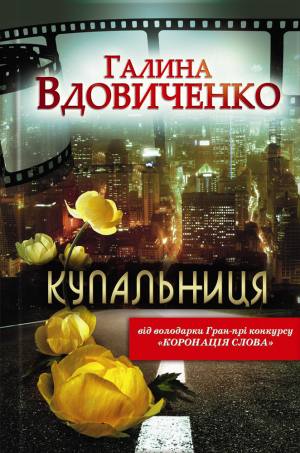 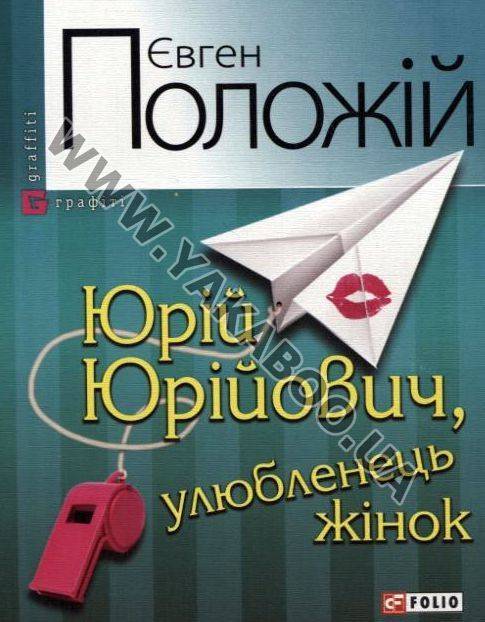 Бутурлим Т. І. Взаємозв’язок правового й гендерного виховання в процесі вивчення драматичної поеми Івана Кочерги “Свіччине весілля» /      Т. І. Бутурлим // Права та обов’язки людини і громадянина в Україні: матеріали ІІІ Всеукр. наук.-практ. конф. Ч.1 (м. Ніжин, 21 листопада 2014 р.). – Ніжин : Вид-во НДУ ім. М.Гоголя, 2014. - С. 11-14.Бутурлим Т. І. Формування особистості учнів у контексті педагогіки успіху / Т. І. Бутурлим // Науково-методичний вісник Ніжинського обласного педагогічного ліцею Чернігівської обласної ради : [науково-методичний збірник]. – 2014. – Випуск 2 (6) / [укладач О.С. Дудченко]. – Ніжин : ПП Лисенко, 2014. – С. 11–20.Бутурлим Т. І. «Читають усі: і дорослі, і малі» (гра для старшокласників та їхніх батьків) /  Бутурлим Т. І., Борщ А. С. // Науково-методичний вісник Ніжинського обласного педагогічного ліцею Чернігівської обласної ради : [науково-методичний збірник]. – 2014. – Випуск 2 (6) / [укладач О.С. Дудченко]. – Ніжин : ПП Лисенко, 2015. – С. 141-143. Бутурлим Т. І. Використання інтерактивних форм і методів у процесі формування поведінкового компонента ґендерної культури старшокласників засобами української літератури / Т. І. Бутурлим // Науково-методичний вісник Ніжинського обласного педагогічного ліцею Чернігівської обласної ради : [науково-методичний збірник]. – 2014. – Випуск 2 (6) / [укладач   О.С. Дудченко]. – Ніжин : ПП Лисенко, 2015. – С. 9-12.Бутурлим Т. І. Проблема насильства в романі Ольги Слоньовської «Дівчинка на кулі» / Т. І. Бутурлим // Українська та світова література в сучасному контексті : матеріали ІV Всеукр. наук.-практ. конф. (Ніжин,                   18 бер. 2015 р.) / відп. ред. Т. І. Бутурлим. – Ніжин : ФОП Лук’яненко В. В. ТПК “Орхідея”, 2014. – С. 54-57.Бутурлим Т. І. Виховання сімейних цінностей у процесі літературного діалогу зі старшокласниками та їхніми батьками /  Т. І. Бутурлим, А. С. Борщ // Українська та світова література в сучасному контексті : матеріали ІV Всеукр. наук.-практ. конф. (Ніжин, 18 бер. 2015 р.) / відп. ред. Т. І. Бутурлим. – Ніжин : ФОП Лук’яненко В. В. ТПК “Орхідея”, 2014. – С. 121-128.Бутурлим Т. І. Шляхи вивчення сучасної української поезії в урочний та позаурочний час /  Т. І. Бутурлим // Українська та світова література в сучасному контексті : матеріали ІV Всеукр. наук.-практ. конф. (Ніжин,                   18 бер. 2015 р.) / відп. ред. Т. І. Бутурлим. – Ніжин : ФОП Лук’яненко В. В. ТПК “Орхідея”, 2014. – С. 131-134.Бутурлим Т. І. Символіка роману Галини Вдовиченко «Пів’яблука» /         Т. І. Бутурлим, Н. Кошова // Українська та світова література в сучасному контексті : матеріали ІV Всеукр. наук.-практ. конф. (Ніжин, 18 бер. 2015 р.) / відп. ред. Т. І. Бутурлим. – Ніжин : ФОП Лук’яненко В. В. ТПК “Орхідея”, 2014. – С. 78-80.Бутурлим Т. І. Рівень розвитку ґендерної культури старшокласників (результати констатувального етапу педагогічного експерименту) (подано до друку до зб. матеріалів Міжн. конф. «Треті Арватівські читання»). Бутурлим Т. І. Формування в студентів позитивної навчально-пізнавальної мотивації у процесі самопідготовки до практичних занять із педагогіки (подано до друку до зб. матеріалів Міжн. наук.-практ. конф. «Виклики соціально-орієнтованої економіки в євроінтеграційних умовах»).Гах І., Палаєва М. Міс ліцею– 2014. (загально ліцейський захід) // Науково-методичний вісник Ніжинського обласного педагогічного ліцею Чернігівської обласної ради. – 2014. – Вип. 2 (6). – С. 108–115.Гах І.М. Формування полікультурних компетентностей. // Науково-методичний вісник Ніжинського обласного педагогічного ліцею Чернігівської обласної ради. – 2015. – Вип. 1 (7). – С. 100–103.Головіна Н. Збірник практичних завдань для курсу «Нові інформаційні технології»: навчально- методичний посібник: у 2 ч./ Н.О. Головіна, Т.М. Канівець. – Ніжин: НДУ ім. М.Гоголя, 2014. – Ч. 1: Графічний редактор, Текстовий процесор. – 47 с. Головіна Н.О. Прикладна спрямованість формування статистичних понять у школі. // У  Зб. Фiзико-математичні записки. Збірник наукових праць. – Ніжин: НДУ ім. М.Гоголя, 2014.С. 99-105.Готенко К.А., Палаєва М.В. Дорогами української ліричної пісні (позакласний захід) // Науково-методичний вісник Ніжинського обласного педагогічного ліцею Чернігівської обласної ради : [науково-методичний збірник]. – 2014. – Випуск 2 (6) /  – Ніжин : ПП Лисенко, 2014. – С. 97–101. Дудченко О.С. Система вищих органів державної влади УСРР відповідно до Конституції 1929 р. // Сучасні тенденції розвитку національного законодавства: Збірник тез ІІІ Міжнародної науково-практичної конференції (15-16 травня 2014 р., м. Київ, Україна) / Упор. К.ю.н. Головко Л.О. – К.: Видавничий центр НУБіП України, 2014. – С. 14–16. Дудченко О.С. Методичні вимоги щодо розв’язування юридичних ситуацій (задач) на заняттях з правознавства / О.С. Дудченко // Традиції та інновації розвитку приватного права в Україні: освітній вимір : матеріали ІІІ Всеукр. наук.-практ. конф. (м. Полтава, 6 червня 2014 р.). – Полтава : ПУЕТ, 2014. – С. 25–29. Дудченко О.С. Правові засади діяльності Народного комісаріату внутрішніх справ УСРР в 1919–1930 рр. / О.С. Дудченко // Науковий вісник Херсонського державного університету. Серія «Юридичні науки». Випуск 3/2014. – С. 28–33. Дудченко О.С. Правовий статус центральних органів державної влади відповідно до Конституції УСРР 1919 р. / О.С. Дудченко // Право і суспільство. – 2014. – № 6-1. – С. 27–32. Дудченко О.С. Правознавство : [навчально-методичний посібник]. – вид. 2-ге доп. і перероб. – Ніжин : НДУ ім. М. Гоголя, 2012. – 85 с. Дудченко О.С. Особливості створення та функціонування колегій органів виконавчої влади в працях науковців радянського періоду / О.С. Дудченко // Науково-методичний вісник Ніжинського обласного педагогічного ліцею Чернігівської обласної ради : [науково-методичний збірник]. – 2014. – Випуск 1 (5) / [укладач О.С. Дудченко]. – Ніжин : ПП Лисенко, 2014. – С. 28–33. Дудченко О.С. Правові засади діяльності Ради Народних Комісарів відповідно до Конституції УСРР 1919 року / О.С. Дудченко // Materialy X mezinarodni vedecko-prakticka konference «Nastoleni moderni vedy – 2014». Dil 5. Pravni vedy. :Praha. Publishing House «Education and Science» s.r.o. – S. 7–9. Дудченко О.С. Еволюція понять «орган держави» та «орган державної влади» в сучасній юридичній науці / О.С. Дудченко // Materials of X International scientific and practical conference, «Scientific horizons», – 2014. Volume 3. History. Law. Sheffild. Science and education LTD – S. 39–42. Дудченко О.С. Правовий статус Ради Народних Комісарів УСРР у 1920-х рр. / О.С. Дудченко // Правове регулювання суспільних відносин в умовах демократизації Української держави: тези доповідей міжнародної науково-практичної конференції, м. Запоріжжя, 3-4 жовтня 2014 року / За аг. Ред.. Т.О. Коломоєць. – Запоріжжя: ЗНУ, 2014. – С. 22–25. Дудченко О.С. Организационно-правовые основы создания и деятельности Народного комиссариата Просвещения УСРР в 1920–1930 гг. // Оксана Дудченко // Revistă ştiinţifico-practică «Legea și viața». – 2014. – № 11./3. – Р. 14–18.  Дудченко О.С. Теоретичні засади визначення понять «орган держави» та «орган державної влади» //  «Правовые  реформы  в  Молдове,  Украине  и  Грузии  в  контексте евроинтеграционных  процессов»,  международная  научно-практическая конференция (1 ; 2014 ; Кишинев). Международная научно-практическая конференция «Правовые  реформы  в  Молдове,  Украине  и  Грузии  в  контексте  евроинтеграционных процессов», 7-8 нояб. 2014 г. / орг. ком.: Бужор В. [и др.]. – Кишинев : Б. и., 2014 (Tipogr. Cetatea de Sus”) – . – ISBN 978-9975-3009-4-0. Ч. 1. – 2014. – 220 p. – Antetit.: Ин-т Юрид. и Полит., Акад. Наук Респ. Молдова, Славян. ун-т [и др.]. – Texte : lb. rom., engl., rusă, alte lb. străine. – Bibliogr. la sfârşitul art. – 200 ex. – ISBN 978-9975-3009-5-7. – 220 p. – С. 124–126. Дудченко О.С. Методичні вимоги щодо розв’язування задач (ситуацій) з трудового права / О.С. Дудченко //Науково-методичний вісник Ніжинського обласного педагогічного ліцею Чернігівської обласної ради : [науково-методичний збірник]. – 2014. – Випуск № 2(6) / [укладач О.С. Дудченко]. – Ніжин : ПП Лисенко, 2014. – С. 34-39. Дудченко О.С. Еволюція підходів до визначення поняття «форма державного управління» // X Международна научно-практическая конференция «Наука и образование без границ – 2014» : Przemysl, Nauka I studia/ – S. 8-11. Дудченко О.С. Еволюція правового статусу Ради Народних Комісарів УСРР у 1920-х рр. // «Evropský politický a právní diskurz». – 2014. – № 6. – С. 23-31.Заплішний І.І., Матвієнко С.І. Українські народні рухливі ігри у дошкільному навчальному закладі: навч. посіб. / уклад. С.І.Матвієнко, І.І.Заплішний. – 2-ге вид. доп. і розшир. – Ніжин : НДУ ім. М. Гоголя, 2014. – 139 с.Заплішний І.І., Бойко М.П. Підвищення фізичної підготовленості і здоров’я учнів ліцею з особливим здоров’ям засобами фізичної культури. // Науково-методичний вісник Ніжинського обласного педагогічного ліцею Чернігівської обласної ради. – 2014. – Вип. 2 (6). – С. 39-42.Заплішний І.І., Кузьменко П.І. Інноваційні технології фізичного виховання учнів старших класів // Навчально-методичний вісник Ніжинського обласного педагогічного ліцею Чернігівської обласної ради : [науково-методичний збірник]. – 23015. – Випуск № 1 (7) / [укладач О.С.Дудченко]. – Ніжин : ПП Лисенко, 2015. – 160 с.Євтушенко А.І., Мельничук Л.Ю., Мельничук О.В., Венгер Є.Ф. E.F.Venger.Theinvestigation ofSurfact e[citation in optically anisotropic ZnO singlecrystals placed in auniform magnetic field// Вестник БарГУ. Серия: Физико-математические науки, технические науки. Выпуск 1. – 2013. – С. 131 - 151.Євтушенко А. Особливості викладання дисципліни «Комп’ютерний експеримент у фізичних дослідженнях у вищій школі / Вісник Чернігівського національного педагогічного університету Вип. 116 / Чернігівський національний педагогічний університет імені Т.Г. Шевченка; гол. ред. Носко М.О. – Чернігів : ЧНПУ, 2014. – С. 28 - 31. Євтушенко А. Побудова фігур ліссажу засобами mathcad/ а.і. євтушенко // Фізико-математичні записки. – Ніжин, 2014. – С. 105-110 .Єрмоленко О.О.  Молодь за здоровий спосіб життя. // Науково-методичний вісник Ніжинського обласного педагогічного ліцею Чернігівської обласної ради. – 2014. – Вип. 2 (6). – С. 104- 106.Кайдаш А. Українська мова. Практикум. – Ніжин: 2014. – 204 с.Кайдаш А. Рукописна книга: витоки, графічне оформлення, мистецьке оздоблення : навчальний посібник. – Ніжин : ТПК «Орхідея», 2014. – 240 с.Кайдаш А. Використання національно маркованої лексики на уроках української мови// Науково-методичний вісник Ніжинського обласного педагогічного ліцею Чернігівської обласної ради. – 2014. – Вип. 2 (6). – С. 42- 46.Кайдаш А. Демінутиви в поетичних творах Михайла Коцюбинського для дітей.Кайдаш А. Вияв почуття кохання в поезії Л. Костенко: семантико-стилістичний аспект (подано до друку). Кайдаш А. Мовні маркери емоційно-почуттєвої сфери дитини в оповіданнях  М. Коцюбинського про дітей (подано до друку).Карпенко С.І., Кнорозок Л.М., Руденко М.П. Домашній експеримент із фізики на другому ступені навчання // Вісник Чернігівського національного педагогічного університету імені Т.Г. Шевченка. Випуск 116. Серія: педагогічні науки. – Чернігів: ЧНПУ, 2014. – С. 45 – 48.Карпенко С.І., Кнорозок Л.М., Спащенко Є. Пошук нових джерел енергії // Науково-методичний вісник Ніжинського обласного педагогічного ліцею Чернігівської обласної ради. – 2015. – Вип. 1 (7). – С. 110–113.Капленко О. Хроніка останнього літературного року / О. Капленко // Українська та світова література в сучасному контексті: Збірник матеріалів ІV Всеукраїнської науково-практичної  конференції. – Ніжин, 2015. – 7-13.Клунко Р.Ю. Стан наукового дослідження проблеми підготовки педагогічних кадрів до формування правової культури учнів загальноосвітніх шкіл України у другій половині ХХ – на початку ХХІ століття// Збірник матеріалів ІІІ Всеукраїнської науково-практичної конференції «Права та обов’язки людини і громадянина в Україні» - 2014.Клунко Р.Ю. Умови афективної підготовки майбутніх учителів ждо формування правової культури учнів загальноосвітніх шкіл України. // Науково-методичний вісник Ніжинського обласного педагогічного ліцею Чернігівської обласної ради. – 2015. – Вип. 1 (7). – С. 74–78.Кнорозок Л.М., О.В. Мельничук, М.П. Руденко, О.Г. Цивільний захист.// Шевчук – Ніжин: Видавництво НДУ імені Миколи Гоголя, 2014. – 362 с. (у друці).Кнорозок Л.М., Давиденко С.М., Ігнатенко В.А., Шовкопляс В.С. Спектроскопія сталей. Навч. посібник. – Ніжин: Вид-во НДУ імені  Миколи Гоголя,  2014. 58 с.	Кнорозок Л.М Решетицький В.С. Дослідження теплових втрат навчальних приміщень за допомогою ІЧ радіаційного термометра. Сучасні проблеми природничих та фізико-математичних наук та методики їх викладання // Матеріали І Х Всеукраїнської студентської наукової конференції.  – Ніжин, 24-26 квітня. 2014. С. 39.Кнорозок Л.М.,  Сташенко Є.Є. Визначення складу  сплавів за допомогою емісійного спектрального аналізу.Сучасні проблеми природничих та фізико-математичних наук та методики їх викладання // Матеріали І Х Всеукраїнської студентської наукової конференції.  – Ніжин, 17-18 квітня.Карпенко С.І., Кнорозок Л.М., Руденко М.П. Домашній експеримент із фізики на другому ступені навчання // Вісник Чернігівського національного педагогічного університету імені Т.Г. Шевченка. Випуск 116. Серія: педагогічні науки. – Чернігів: ЧНПУ, 2014. – С. 45 – 48.Котляр Т.М.  Інтелігентна людина: яка вона? (виховна година)  // Науково-методичний вісник Ніжинського обласного педагогічного ліцею – 2014. –Випуск № 2 (6). С. – 106-108.Салій Т.В., Кузьменко Л.П. Фауна хребетних тварин табору «Лісове озеро» та прилеглих територій // Біологічні дослідження – 2015: Збірник наукових праць. – Житомир: ПП «Рута», 2015. – С. 134-136.Кузьменко Л.П., Дорошенко Ю.А., Засновник української антропології Ф.Вовк // Біологічні дослідження – 2015: Збірник наукових праць. – Житомир: ПП «Рута», 2015. – С. 316-319.Кузьменко Л.П. Словник термінів та визначень з курсу «Еволюційне вчення» / Л.П. Кузьменко. – Ніжин: НДУ імені Миколи Гоголя, 2015. – 29 с. Електронне видання.Кузьменко Л.П., Салій Т.В. Своєрідні випадки гніздування птахів на території табору «Лісове озеро» // I Міжнародна заочна науково-практична конф.»Актуальні питання біологічної науки». – Ніжин: НДУ, 2015. – С.172-175.Мищенко О.В. Особенности позиционирования автора на уровне внесюжетних элементов в современной украинской прозе (к изучению романа Марии Матиос «Сладкая Даруся») // Сборник научных трудов Телавского государственного университета им. Якова Гогебашвили. – Грузия, Тбилиси, 2014. – С. 277-281.Мищенко О.В. Проблема изучения внесюжетных элементов художественного произведения в контексте литературного образования // Наука и школа. – 2014. - №2. – Москва: Изд-во: «Прометей МПГУ». – С. 67-71.Міщенко О.В. Елементи проектного навчання в методиці вивчення позасюжетних елементів художнього твору на уроках української літератури // Проектна діяльність учнів у системі компетентнісно спрямованої соціальної і життєвої практики в 11-річній школі та позашкільній освіті : ч.2: Матеріали Всеукраїнської науково-практичної конференції. – Кам’янець-Подільський : Аксіома, 2014. – С. 88-91.Міщенко О.В. Удосконалення читацьких умінь старшокласників у контексті вивчення позасюжетних елементів прозового твору / О.В. Міщенко // Наукові записки. Серія “Психолого-педагогічні науки” (Ніжинський державний університет імені Миколи Гоголя) / [за заг. ред проф. Коваленко Є.І.]. – Ніжин : Видавництво НДУ ім. М. Гоголя, 2014. – №3. – С.203-208. (ВАК)Міщенко О.В. Особливості вивчення позасюжетних елементів сучасної прози в старших класах загальноосвітньої школи / О.В. Міщенко // Українська та світова література в сучасному контексті: Збірник матеріалів ІV Всеукраїнської науково-практичної  конференції. – Ніжин, 2015. – 135-139. Міщенко О.С. Методика вивчення оніричних елементів прозових творів на уроках української літератури в 10-11 класах (подано до друку).Сидоренко В.О. Художественное пространство как составляющая образа персонажа (на материале романа Л. Улицкой «Медея и ее дети») (подано до друку до зб. матеріалів Міжн. конф. «Треті Арватівські читання»).Сліпак С.М. Мутаційна та комбінативна мінливість. // Науково-методичний вісник Ніжинського обласного педагогічного ліцею Чернігівської обласної ради. – 2014. – Вип. 2 (6). – С. 89-93.Павлюк Л. Використання проектних технологій у процесі формуваннясоціальної компетентності старшокласників в умовах ліцею. //Наукові записки НДУ. Серія: Психолого-педагогічні науки» – 2014.Павлюк Л.М. Теоретичні засади проблеми формування комунікативної компетентності особистості. // Наукові записки Національного університету «Острозька академія».  Серія «Філологічна». – 2014.Павлюк Л. Становлення соціальної зрілості старшокласників засобами проектної технології при вивченні іноземних мов. // Науково-методичний вісник Ніжинського обласного педагогічного ліцею Чернігівської обласної ради. – 2013. – Вип. 2 (6). – С. 52-56.Павлюк Л. Соціальна компетентність старшого підлітка. // збірник матеріалів обласного науково-практичного семінару «Психолого - педагогічні умови формування соціальної активності та професійно зорієнтованої особистості»Петренко Л. «Канада (конспект уроку з англійської мови, 11 клас)» // Науково-методичний вісник Ніжинського обласного педагогічного ліцею Чернігівської обласної ради. – 2014. – Вип. 2 (6). – С. 60-63.Шевчук Т.М. Упровадження компетентнісного підходу до організації освітнього простору ліцею. // Світ виховання. – 2014. – №4 (65). с. 12-14.Шевчук Т.М. «Пісня про себе» – програмовий твір В.Вітмена (конспект спареного заняття зі світової літератури, 10 клас) // Науково-методичний вісник Ніжинського обласного педагогічного ліцею Чернігівської обласної ради. – 2014. – Вип. 2 (6). – С. 75-77.Шевчук Т. Формула присудження Нобелівської премії, або Чого бракує людству в ХХІ ст. / Т. Шевчук // Українська та світова література в сучасному контексті: Збірник матеріалів ІV Всеукраїнської науково-практичної  конференції. – Ніжин, 2015. – 13-17.Шмаглій Т.М. Логарифмічні рівняння (план-конспект уроку з алгебри, 11 клас). // Науково-методичний вісник Ніжинського обласного педагогічного ліцею Чернігівської обласної ради. – 2015. – Вип. 1 (7). – С. 136–141.Додаток  2Публікації учнів під керівництвом учителяБезпала К. Проблематика збірки Тараса Прохаська «Ботакє» («Непрості») /    К. Безпала // Всеукр. наук.-практ. конф. (Ніжин, 18 бер. 2015 р.) / відп. – ед.. Т. І. Бутурлим. – Ніжин : ФОП Лук’яненко В. В. ТПК “Орхідея”, 2014. –  С. 84-86(учитель Т.І.Бутурлим).Блищик Е. Антропонимы в романе Л. Улицкой «Медея и ее дети». // Українська та світова література в сучасному контексті : матеріали ІV Всеукр. наук.-практ. конф. (Ніжин, 18 бер. 2015 р.) / відп. – ед.. Т. І. Бутурлим. – Ніжин : ФОП Лук’яненко В. В. ТПК “Орхідея”, 2014. . (учитель В.О.Сидоренко).Борщ А. Виховання сімейних цінностей старшокласників у процесі літературного діалогу з батьками: практикум / А. Борщ. – Ніжин : Видавництво ФОП Лук’яненко В. В., ТПК «Орхідея», 2015. – 56 с. (учитель Т.І.Бутурлим).Борщ А. Війна сьогодення (есе) / А. Борщ // Українська та світова література в сучасному контексті : матеріали ІV Всеукр. наук.-практ. конф. (Ніжин, 18 бер. 2015 р.) / відп. – ед.. Т. І. Бутурлим. – Ніжин : ФОП Лук’яненко В. В. ТПК “Орхідея”, 2014. – С. 167 (учитель Т.І.Бутурлим).Борщ А. Проблема батьків і дітей у романі Ольги Слоньовської «Дівчинка на кулі» / А. Борщ // Всеукр. наук.-практ. конф. (Ніжин, 18 бер. 2015 р.) / відп. – ед.. Т. І. Бутурлим. – Ніжин : ФОП Лук’яненко В. В. ТПК “Орхідея”, 2014. –  С. 86-88 (учитель Т.І.Бутурлим). Борщ А. Формування сімейних цінностей старшокласників у контексті правового виховання // ІІІ Всеукраїнська науково-практична конференція «Права та обов’язки людини і громадянина в Україні» .– 2014. ( учитель Т. Бутурлим).Бринзей Л. Ліричний герой поезії Василя Герасим’юка / Л. Бринзей // Всеукр. наук.-практ. конф. (Ніжин, 18 бер. 2015 р.) / відп. – ед.. Т. І. Бутурлим. – Ніжин : ФОП Лук’яненко В. В. ТПК “Орхідея”, 2014. –  С. 93-94 (учитель Т.І.Бутурлим). Броско А. Лауреат Нобелівської премії в галузі літератури 2010 р. // Українська та світова література в сучасному контексті : матеріали ІV Всеукр. наук.-практ. конф. (Ніжин, 18 бер. 2015 р.) / відп. – ед.. Т. І. Бутурлим. – Ніжин : ФОП Лук’яненко В. В. ТПК “Орхідея”, 2014. . (учитель Т.М.Шевчук).Броско А. Любовні ед.етії в романі Люко Дашвар «Молоко з кров’ю» / А. Броско // Всеукр. наук.-практ. конф. (Ніжин, 18 бер. 2015 р.) / відп. – ед.. Т. І. Бутурлим. – Ніжин : ФОП Лук’яненко В. В. ТПК “Орхідея”, 2014. –  С. 98-99 (учитель Т.І.Бутурлим).Бугай Т. Проблематика роману Євгенії Кононенко «Два квитки до опери» / Т. Бугай // Всеукр. наук.-практ. конф. (Ніжин, 18 бер. 2015 р.) / відп. – ед.. Т. І. Бутурлим. – Ніжин : ФОП Лук’яненко В. В. ТПК “Орхідея”, 2014. –  С. 77-78 (учитель Т.І.Бутурлим).Бутурлим Т. І. Виховання сімейних цінностей у процесі літературного діалогу зі старшокласниками та їхніми батьками /  Т. І. Бутурлим, А. С. Борщ Бутурлим Т.І. Читають усі: і дорослі, і малі (гра для  старшокласників та їхніх батьків) / Бутурлим Т.І., А. Борщ // Наш – ед.. дім : наук.-попул. часопис для вчителів України та діаспори. – 2014. (учитель Т.І.Бутурлим).Величко Т. Літературна премія фундації Івана Багряного / Т. Величко // Всеукр. наук.-практ. конф. (Ніжин, 18 бер. 2015 р.) / відп. – ед.. Т. І. Бутурлим. – Ніжин : ФОП Лук’яненко В. В. ТПК “Орхідея”, 2014. –  С. 39-40 (учитель Т.І.Бутурлим).Войтенко В. Вірш про кохання // Українська та світова література в сучасному контексті : матеріали ІV Всеукр. наук.-практ. конф. (Ніжин, 18 бер. 2015 р.) / відп. ед.. Т. І. Бутурлим. – Ніжин : ФОП Лук’яненко В. В. ТПК “Орхідея”, 2014.   (учитель О.В.Міщенко). Вороченко О. Тернистий шлях до віднайдення сімейної гармонії (за фарсом-фантасмагорією Неди Нежданої «Угода з ангелом») / О. Вороченко // Всеукр. наук.-практ. конф. (Ніжин, 18 бер. 2015 р.) / відп. – ед.. Т. І. Бутурлим. – Ніжин : ФОП Лук’яненко В. В. ТПК “Орхідея”, 2014. –  С. 61-62 (учитель Т.І.Бутурлим).Гмиря Т. «Знайди ключі, відкрий іржаві двері, почувши скрип замовчених думок…»: пластика віршів Юлії Алейнікової  (учитель О.В.Міщенко). Гмиря Т. Я  Напишу тобі відвертого листа// Українська та світова література в сучасному контексті : матеріали ІV Всеукр. наук.-практ. конф. (Ніжин, 18 бер. 2015 р.) / відп. – ед.. Т. І. Бутурлим. – Ніжин : ФОП Лук’яненко В. В. ТПК “Орхідея”, 2014.   (учитель О.В.Міщенко). Гончар А. Особливості створення пейзажу в романі Л. Улицької «Медея та її діти» // Міжнародній конференції «Треті Арватівські читання» (учитель В.О.Сидоренко).Гончар А. Функции пейзажа в романе Л. Улицкой «Медея и ее дети». // Українська та світова література в сучасному контексті : матеріали ІV Всеукр. наук.-практ. конф. (Ніжин, 18 бер. 2015 р.) / відп. – ед.. Т. І. Бутурлим. – Ніжин : ФОП Лук’яненко В. В. ТПК “Орхідея”, 2014.  (учитель В.О.Сидоренко).Гончар А.«Пейзаж как элемент художественного пространства в романе Л. Улицкой «Медея и ее дети» // XVВсеукраїнська наукова конференція для учнівської молоді, студентів і аспірантів «Від духовних джерел Візантії до сучасності», присвячена пам’яті трьох святителів Василя Великого, ІоанаЗолотоустого, Григорія Богослова у Київському славістичному університеті (учитель В.О.Сидоренко).Дворнік Л.  «Град», або Спогади бійця АТО (на основі спогадів бійця Володимира Домнича) / Л. Дворнік // Українська та світова література в сучасному контексті : матеріали ІV Всеукр. наук.-практ. конф. (Ніжин, 18 бер. 2015 р.) / відп. – ед.. Т. І. Бутурлим. – Ніжин : ФОП Лук’яненко В. В. ТПК “Орхідея”, 2014. – С. 160-166 (учитель Т.І.Бутурлим).Демченко Є. Життєвий і творчий шлях Леся Подерв’янського /                      Є. Демченко // Всеукр. наук.-практ. конф. (Ніжин, 18 бер. 2015 р.) / відп. – ед.. Т. І. Бутурлим. – Ніжин : ФОП Лук’яненко В. В. ТПК “Орхідея”, 2014. – С. 34-35. (учитель Т.І.Бутурлим).Зінич А. Внесок Юрія Винничука в українське літературознавство /                       А. Зінченко // Українська та світова література в сучасному контексті : матеріали ІV Всеукр. наук.-практ. конф. (Ніжин, 18 бер. 2015 р.) / відп. – ед.. Т. І. Бутурлим. – Ніжин : ФОП Лук’яненко В. В. ТПК “Орхідея”, 2014. –  С. 25-26 (учитель Т.І.Бутурлим).Зінич А. Лауреат Нобелівської премії в галузі літератури 2000 р. // Українська та світова література в сучасному контексті : матеріали ІV Всеукр. наук.-практ. конф. (Ніжин, 18 бер. 2015 р.) / відп. – ед.. Т. І. Бутурлим. – Ніжин : ФОП Лук’яненко В. В. ТПК “Орхідея”, 2014. (учитель Т.М.Шевчук).Качан Тетяна. Ліричний герой поезії Сергія Жадана / Т. Качан // Всеукр. наук.-практ. конф. (Ніжин, 18 бер. 2015 р.) / відп. – ед.. Т. І. Бутурлим. – Ніжин : ФОП Лук’яненко В. В. ТПК “Орхідея”, 2014. –  С. 95-98 (учитель Т.І.Бутурлим).Кебкал Ю. Чернігівщино, краю веселковий // Українська та світова література в сучасному контексті : матеріали ІV Всеукр. наук.-практ. конф. (Ніжин, 18 бер. 2015 р.) / відп. – ед.. Т. І. Бутурлим. – Ніжин : ФОП Лук’яненко В. В. ТПК “Орхідея”, 2014.  . (учитель О.В.Міщенко). Линник О. Літературна премія імені Ірини Вільде / О. Линник // Українська та світова література в сучасному контексті : матеріали ІV Всеукр. наук.-практ. конф. (Ніжин, 18 бер. 2015 р.) / відп. – ед.. Т. І. Бутурлим. – Ніжин : ФОП Лук’яненко В. В. ТПК “Орхідея”, 2014. – С. 24 (учитель Т.І.Бутурлим).Линник О. Технологія виконання домашніх завдань у процесі вивчення сучасної української літератури / О. Линник // Всеукр. наук.-практ. конф. (Ніжин, 18 бер. 2015 р.) / відп. – ед.. Т. І. Бутурлим. – Ніжин : ФОП Лук’яненко В. В. ТПК “Орхідея”, 2014. –  С. 128-131 (учитель Т.І.Бутурлим).Мелащенко А. Трагічне кохання Т. Шевченка в драмі Олександра Забарного «Грішниця» / А. Мелащенко // Всеукр. наук.-практ. конф. (Ніжин, 18 бер. 2015 р.) / відп. – ед.. Т. І. Бутурлим. – Ніжин : ФОП Лук’яненко В. В. ТПК “Орхідея”, 2014. –  С. 92 (учитель Т.І.Бутурлим).Міхієнко Ю. Всеукраїнська літературно-мистецька премія імені Братів Богдана та Левка Лепких / Ю. Міхієнко // Українська та світова література в сучасному контексті : матеріали ІV Всеукр. наук.-практ. конф. (Ніжин, 18 бер. 2015 р.) / відп. – ед.. Т. І. Бутурлим. – Ніжин : ФОП Лук’яненко В. В. ТПК “Орхідея”, 2014. – С. 22-23 (учитель Т.І.Бутурлим).Міхієнко Ю. Порівняльний аналіз літературної казки ганса Хрістіана Андерсена «Принцеса на горошині» та Євгена Тищука «Принцеса без горошини» / Ю. Міхієнко // Всеукр. наук.-практ. конф. (Ніжин, 18 бер.                2015 р.) / відп. – ед.. Т. І. Бутурлим. – Ніжин : ФОП Лук’яненко В. В. ТПК “Орхідея”, 2014. –  С. 100-101 (учитель Т.І.Бутурлим).Нойманн В. Есе про війну / В. Нойманн // Українська та світова література в сучасному контексті : матеріали ІV Всеукр. наук.-практ. конф. (Ніжин, 18 бер. 2015 р.) / відп. – ед.. Т. І. Бутурлим. – Ніжин : ФОП Лук’яненко В. В. ТПК “Орхідея”, 2014. – С. 167-168 (учитель Т.І.Бутурлим).Прочай М. Проблема добра і зла в романі дари корній «Гонихмарник» /                  М. Прочай // Всеукр. наук.-практ. конф. (Ніжин, 18 бер. 2015 р.) / відп. – ед.. Т. І. Бутурлим. – Ніжин : ФОП Лук’яненко В. В. ТПК “Орхідея”, 2014. –  С. 65-66 (учитель Т.І.Бутурлим).Редька Т. Професійне становлення особистості в романі Ганни Арсенич-Баран «Тиха вулиця вечірнього міста» / Т. Редька // Всеукр. наук.-практ. конф. (Ніжин, 18 бер. 2015 р.) / відп. – ед.. Т. І. Бутурлим. – Ніжин : ФОП Лук’яненко В. В. ТПК “Орхідея”, 2014. –  С. 62-64 (учитель Т.І.Бутурлим). Романова А . Досудове слідство у справах про суспільно небезпечні діяння дітей, які не досягли віку кримінальної відповідальності // ІІІ Всеукраїнська науково-практична конференція «Права та обов’язки людини і громадянина в Україні» .– 2014. ( учитель О. Дудченко).Рудько В. Життєвий і творчий шлях Юрія Іздрика / В. Рудько // Всеукр. наук.-практ. конф. (Ніжин, 18 бер. 2015 р.) / відп. – ед.. Т. І. Бутурлим. – Ніжин : ФОП Лук’яненко В. В. ТПК “Орхідея”, 2014. – С. 32-34 (учитель Т.І.Бутурлим).Савченко І. Життєвий і творчий шлях Юрія Щербака / І. Савченко // Українська та світова література в сучасному контексті : матеріали ІV Всеукр. наук.-практ. конф. (Ніжин, 18 бер. 2015 р.) / відп. – ед.. Т. І. Бутурлим. – Ніжин : ФОП Лук’яненко В. В. ТПК “Орхідея”, 2014. – С. 28-29 (учитель Т.І.Бутурлим).Савченко І. Життєпис Олександра Вертіля / І. Савченко // Всеукр. наук.-практ. конф. (Ніжин, 18 бер. 2015 р.) / відп. – ед.. Т. І. Бутурлим. – Ніжин : ФОП Лук’яненко В. В. ТПК “Орхідея”, 2014. – С. 29-30 (учитель Т.І.Бутурлим). Семенченко А. Психологічний портрет головної героїні в роман    і                             П. Вєжинова «Бар’єр» // Міжнародній конференції «Треті Арватівські читання» (учитель В.О.Сидоренко).Сердюк А. Власенко Богдан – лауреат Міської літературно-мистецької премії ім. Л. Забашти «квіт папороті». // Українська та світова література в сучасному контексті : матеріали ІV Всеукр. наук.-практ. конф. (Ніжин, 18 бер. 2015 р.) / відп. – ед.. Т. І. Бутурлим. – Ніжин : ФОП Лук’яненко В. В. ТПК “Орхідея”, 2014 (учитель Т.М.Шевчук).Силенко К. Національні особливості країн (за романом Ірен Роздобудько «Мандрівки без сенсу й моралі») / К. Силенко // Всеукр. наук.-практ. конф. (Ніжин, 18 бер. 2015 р.) / відп. – ед.. Т. І. Бутурлим. – Ніжин : ФОП Лук’яненко В. В. ТПК “Орхідея”, 2014. –  С. 81-82 (учитель Т.І.Бутурлим).Силенко К. Обійми війни / К. Силенко // Українська та світова література в сучасному контексті : матеріали ІV Всеукр. наук.-практ. конф. (Ніжин, 18 бер. 2015 р.) / відп. – ед.. Т. І. Бутурлим. – Ніжин : ФОП Лук’яненко В. В. ТПК “Орхідея”, 2014. – С. 169-172(учитель Т.І.Бутурлим).Сущенко В. Життєпис Олександра Кабанова / В. Сущенко // Всеукр. наук.-практ. конф. (Ніжин, 18 бер. 2015 р.) / відп. – ед.. Т. І. Бутурлим. – Ніжин : ФОП Лук’яненко В. В. ТПК “Орхідея”, 2014. –  С. 36-37(учитель Т.І.Бутурлим).Сюр А. Життєпис Андрія Куркова / А. Сюр // Всеукр. наук.-практ. конф. (Ніжин, 18 бер. 2015 р.) / відп. – ед.. Т. І. Бутурлим. – Ніжин : ФОП Лук’яненко В. В. ТПК “Орхідея”, 2014. – С. 31 (учитель Т.І.Бутурлим).Тертишник Н. Вірші / Н. Тертишник // Українська та світова література в сучасному контексті : матеріали ІV Всеукр. наук.-практ. конф. (Ніжин, 18 бер. 2015 р.) / відп. –ед.. Т. І. Бутурлим. – Ніжин : ФОП Лук’яненко В. В. ТПК “Орхідея”, 2014. – С. 157-160 (учитель А.М.Кайдаш).Тертишник Н. Новела про війну / Н. Тертишник // Українська та світова література в сучасному контексті : матеріали ІV Всеукр. наук.-практ. конф. (Ніжин, 18 бер. 2015 р.) / відп. –ед.. Т. І. Бутурлим. – Ніжин : ФОП Лук’яненко В. В. ТПК “Орхідея”, 2014. – С. 173-176 (учитель Т.І.Бутурлим).Тертишник Н. Проблема духовності в драмі Олександра Забарного «Грішниця» / Н. Тертишник // Всеукр. наук.-практ. конф. (Ніжин, 18 бер. 2015 р.) / відп. –ед.. Т. І. Бутурлим. – Ніжин : ФОП Лук’яненко В. В. ТПК “Орхідея”, 2014. –  С. 91 (учитель Т.І.Бутурлим).Тертишник Н. Роль молодіжних ЗМІ у вихованні успішної особистості// Українська та світова література в сучасному контексті : матеріали ІV Всеукр. наук.-практ. конф. (Ніжин, 18 бер. 2015 р.) / відп. –ед.. Т. І. Бутурлим. – Ніжин : ФОП Лук’яненко В. В. ТПК “Орхідея”, 2014 (учитель Т.І.Бутурлим).Титорчук А. Боротись – значить жити / А. Титорчук // Українська та світова література в сучасному контексті : матеріали ІV Всеукр. наук.-практ. конф. (Ніжин, 18 бер. 2015 р.) / відп. –ед.. Т. І. Бутурлим. – Ніжин : ФОП Лук’яненко В. В. ТПК “Орхідея”, 2014. – С. 172-173(учитель Т.І.Бутурлим).Титорчук А. Шевченко й Ніжин у драмі Олександра Забарного «Грішниця» / А. Титорчук // Всеукр. наук.-практ. конф. (Ніжин, 18 бер. 2015 р.) / відп. – ед.. Т. І. Бутурлим. – Ніжин : ФОП Лук’яненко В. В. ТПК “Орхідея”, 2014. –  С. 88-90 (учитель Т.І.Бутурлим).Фабриченко А. Умови примусової репатріації  радянських громадян до СРСР після Другої світової війни. // Збірник матеріалів Першої обласної історико-краєзнавчої конференції учнівської молоді. – 2014. (учитель О.В.Клунко);Федоренко І. Життєпис Софії Андрухович / І. Федоренко // Всеукр. наук.-практ. конф. (Ніжин, 18 бер. 2015 р.) / відп. – ед.. Т. І. Бутурлим. – Ніжин : ФОП Лук’яненко В. В. ТПК “Орхідея”, 2014. –  С. 37-39 (учитель Т.І.Бутурлим). Харченко К . Історія села Макіївки Носівського району Чернігівської області (від найдавніших часів – до середини ХХ – ед.) // Збірник матеріалів Першої обласної історико-краєзнавчої конференції учнівської молоді. – 2014. (учитель О.С.Дудченко)Харченко К.  Лауреат Нобелівської премії в галузі літератури 2013 р. // Українська та світова література в сучасному контексті : матеріали ІV Всеукр. наук.-практ. конф. (Ніжин, 18 бер. 2015 р.) / відп. – ед.. Т. І. Бутурлим. – Ніжин : ФОП Лук’яненко В. В. ТПК “Орхідея”, 2014. . (учитель Т.М.Шевчук). Хижняк В. Захист прав дитини в країнах Європейського Союзу // ІІІ Всеукраїнська науково-практична конференція «Права та обов’язки людини і громадянина в Україні» .– 2014. ( учитель О. Дудченко).Храпаль А. Особливості періоду геронтогенезу (за повістю Софії Андрухович «Старі люди») / А. Храпаль // Всеукр. наук.-практ. конф. (Ніжин, 18 бер. 2015 р.) / відп. –ед.. Т. І. Бутурлим. – Ніжин : ФОП Лук’яненко В. В. ТПК “Орхідея”, 2014. –  С. 82-84 (учитель Т.І.Бутурлим).Черства І. Виховні аспекти ЗМІ для дітей (на прикладі журналів) // Українська та світова література в сучасному контексті : матеріали ІV Всеукр. наук.-практ. конф. (Ніжин, 18 бер. 2015 р.) / відп. –ед.. Т. І. Бутурлим. – Ніжин : ФОП Лук’яненко В. В. ТПК “Орхідея”, 2014. (учитель А.М.Кайдаш) .Шматок О.Особливості реалізації історичного часу в повісті О.С. Пушкіна «Капітанська дочка» // Міжнародній конференції «Треті Арватівські читання» (учитель В.О.Сидоренко).Щітка І. Творчий портрет Андрія Бондаря / І. Щітка // Українська та світова література в сучасному контексті : матеріали ІV Всеукр. наук.-практ. конф. (Ніжин, 18 бер. 2015 р.) / відп. ед.. Т. І. Бутурлим. – Ніжин : ФОП Лук’яненко В. В. ТПК “Орхідея”, 2014. – С. 26-28. Ярош І. Категорія «злочин» у працях Івана Франка // ІІІ Всеукраїнська науково-практична конференція «Права та обов’язки людини і громадянина в Україні» .– 2014. ( учитель О. Дудченко).Додаток 3Участь педагогів у роботі науково - практичних конференцій та семінарівX mezinarodni vedecko-prakticka konference «Nastoleni moderni vedy – 2014» (Praha) (О.С.Дудченко);X International scientific and practical conference «Scientific horizons» (Sheffild) (О.С.Дудченко);Міжн. наук.-практ. конф. «Правове регулювання суспільних відносин в умовах демократизації Української держави» (О.С.Дудченко, м.Запоріжжя, 3-4 жовтня 2014 року); Междун. научн.-практ. конф. «Правовые  реформы  в  Молдове,  Украине  и  Грузии  в  контексте  евроинтеграционных процессов» (О.С.Дудченко, м.Кишинев, 7-8 нояб. 2014 г.);X Междун. научн.-практ. конф. «Наука и образование без границ – 2014» (Przemysl).(О.С.Дудченко);VІ Міжнародний фестиваль педагогічних інновацій (Т.А.Бронзенко, 2014 р., Інститут інноваційних технологій і змісту освіти Міністерства освіти і науки України спільно з Черкаським обласним інститутом післядипломної освіти педагогічних працівників);V Міжнародна наукова конференція «Літературний процес: мова мистецтв і мистецтво мови» (О.В.Міщенко,  2014 р., м. Київ);Міжнародна наукова конференція «Ідіолект Михайла Коцюбинського в контексті сучасних лінгвістичних парадигм», тема виступу: «Вивчення біографії Михайла Коцюбинського в аспекті його мистецького феномену» (Н.І.Бойко, Т.А.Бронзенко, Т.І.Бутурим, О.В.Міщенко, 2015 р., НДУ імені Миколи Гоголя);Міжнародна науково-практичній конференція «Треті Арватівські читання», тема виступу: «Методика індивідуалізації творчої постаті В. Винниченка в уявленнях учнів старшої школи на уроках української літератури». (Т.А.Бронзенко, Т.І.Бутурлим, В.О.Сидоренко, 2015 р., НДУ імені Миколи Гоголя);Міжнародна наук.-практ. конференція «Виклики соціально-орієнтованої економіки в євроінтеграційних умовах» (Т.І.Бутурим, 2015, м.Ніжин, ВПНУБіТ України «Ніжинський агротехнічний інститут»); VІ Міжнародна виставка «Сучасні заклади освіти -2015» (срібна медаль, диплом колективу закладу за презентацію досягнень в інноваційній модернізації національної освіти (Т.І.Бутурлим, Т.М.Котяр, Л.І.Петренко, Л.М.Павлюк, С.М.Сліпак, Т.М.Шевчук, 2015,  м.Київ);VII Міжнародна наукова конференція   «Славянская фразеология в синхронии и диахронии» (Н.І.Бойко, Білорусь,   Гомель,  жовтень 2014); Міжнародна наукова конференція «Функціональна природа тексту як лінгвосеміотичного, комунікативного і мовно-мисленнєвого утворення» (Київ,  жовтень  2014); Міжнародна наукова конференція «Актуальні проблеми синтаксису: сучасний стан і перспективи дослідження», присвячена пам’яті доктора  філологічних наук, професора Н.В. Гуйванюк (Н.І.Бойко, м.Чернівці, листопад 2014);ХV Международный научный семинар в Санкт-Петербурге «Деятели науки и культурыРоссии и Украина» («Нестор Кукольник – випускник Нежинской высшей школы») (В.О.Сидоренко, Россия);Всеукраїнська наукова конференція «Українська мова як державна» (Н.І.Бойко, м.Київ, листопад 2014);Всеукраїнська конференція «Українська діалектна лексикографія на тлі лексикологічних та лінгвогеографічних студій» (Н.І.Бойко, Київ, січень 2014);Всеукраїнська наукова конференція «Шевченкове слово в українському мовному просторі» (до 200-річчя від дня народження Тараса Григоровича Шевченка) (Н.І.Бойко, м. Ніжин, лютий 2014 року);Всеукраїнська наукова конференція «Олександр Довженко і українська культура: історія, традиції, сучасність» (Н.І.Бойко, м.Глухів,  вересень  2014);ІV Всеукраїнський конкурс «Творчий учитель – обдарований учень»(Т.А.Бронзенко, 2015, Інститут обдарованої дитини НАПН України);ІІІ Всеукр. наук.-практ. конф. «Традиції та інновації розвитку приватного права в Україні: освітній вимір» (О.С.Дудченко, м. Полтава, 6 червня 2014 р.); Всеукраїнська науково-практична конференція «Четверті Бугайківські читання» (Т.І.Бутурлим, Ю.І.Бондаренко, О.В.Міщенко, В.О.Сидоренко, м. Ніжин, Ніжинський державний університет імені Миколи Гоголя, 2-3 жовтня 2014 р.);Всеукраїнська науково-практична конференція «П’яті Сіверянські соціально-психологічні читання» (Т.І.Бутурлим, м. Чернігів, Чернігівський національний педагогічний університет імені Т.Г. Шевченка, 29 жовтня 2014 р.); ІІІ Всеукраїнська  науково-практична конференція «Права та обов’язки людини  і громадянина в Україні»  ( Т.І.Бутурлим, О.С.Дудченко, Р.Ю.Клунко, Т.М.Котляр, С.М.Сліпак м. Ніжин, 21 листопада 2014 р.);Всеукраїнська науково-пошукова конференція «Проектна діяльність учнів у системі компетентісно спрямованої соціальної і життєвої практики в 11-річній школі та позашкільній освіті» (О.В.Міщенко, 2014 р., м. Київ);Всеукраїнський науково-практичний семінар «Актуальні проблеми учасного підручникотворення» (О.В.Міщенко, 2014 р., м. Глухів);Всеукраїнська науково-практична конференція для учнів 9–11 класів і вчителів української та світової літератури «Українська й світова література в сучасному контексті» (Т.А.Бронзенко, Т.І.Бутурим, О.В.Міщенко, А.М.Кайдаш, В.О.Сидоренко, Т.М.Шевчук 2015 р., м. Ніжин);Всеукраїнське засідання круглого столу з теми «Актуальні питання викладання української та світової літератури» (Т.А.Бронзенко, 2015 р., м. Київ);Міжвузівська науково-практична конференція «Шевченко і  Чернігівщина» (О.В.Міщенко, 2014 р., м. Чернігів); Міжвузівська науково-практична конференція,  присвячена 201 річниці від дня народження Тараса Шевченка (Т.І.Бутурим, 2015 р., м. Чернігів, Чернігівський національний педагогічний університет імені Т. Г. Шевченка);Обласна серпнева конференція педагогічних працівників (Т.М.Шевчук, серпень, м. Чернігів);Обласний семінар по роботі з обдарованими дітьми обласного комунального позашкільного закладу «Чернігівська Мала академія наук учнівської молоді» (С.М.Сліпак, жовтень, м. Чернігів);Спільне засідання обласного педагогічного клубу  «На крилах творчості», заступників директорів шкіл з виховної роботи ЗНЗ, директорів, методистів позашкільних навчальних закладів Чернігівської області та дарницького району міста Києва з проблеми «Виховання патріотизму школярів у сучасних реаліях» (Т.М. Шевчук, тема виступу «Упровадження у ліцеї активних форм роботи з патріотичного виховання», м.Чернігів, березень 2015); Обласний методико-дидактичному семінарі для вчителів німецької мови «Ganz schön Deutsch» (Фесенко Н.М., м. Чернігів, жовтень);Семінар-тренінг  на базі школи №16 з теми: «Самостійна робота учнів. Диференційований підхід до організації навчання, критерії оцінювання навчальних досягнень учнів» (С.О.Потебня, вересень, м. Ніжин); Міський науково-практичний семінар «Психолого – педагогічні умови формування соціально активної професійно зорієнтованої особистості» (Ж.М.Шумейко, вересень, м. Ніжин);Міський семінар «Теорія і практика впровадження інноваційних технологій в аграрному вищому навчальному закладі» (Т.І.Бутурим, 2015, м.Ніжин, ВПНУБіТ України «Ніжинський агротехнічний інститут»);Міський семінар «Методика написання есе» (К.А.Готенко, м.Ніжин, ЗОШ № 3). Міський семінар (урок Біленко Т. О. «Національні й загальнолюдські проблеми крізь призму авторського бачення й оцінки в кіноповісті О. Довженка «Україна в огні» ((К.А.Готенко, м.Ніжин, ЗОШ № 3). Міський практичний семінар «Організація мовних таборів для учнів середніх шкіл» на базі НДУ імені Миколи Гоголя (С.О. Потебня,   Л.М. Павлюк, травень 2015) Додаток  4Участь  учнів у конференціях під керівництвом учителя Міжнародна конференція «Треті Арватівські читання» (Гончар А., Шматок О., Семенченко А., учитель Сидоренко В.О. м. Ніжин, 2015);  ІІІ Всеукраїнська науково-практична конференція «Права та обов’язки людини і громадянина в Україні» (Борщ А., Романова А., Хижняк В., Ярош І., учителі Т.І.Бутурлим, О.С.Дудченко, листопад, 2104, м. Ніжин) ІІІ Всеукраїнський дистанційний конкурс студентських та учнівських наукових робіт із соціальної педагогіки (Борщ А., Житомирський державний університет імені Івана Франка).  ІV Всеукр. наук.-практ. конф. «Українська та світова література в сучасному контексті». (Конкурс «Перші проби пера»: І – Грищенко О., Конончук М.; Силенко  К., Тертишник Н.; ІІ – Гмиря Т., Шрамко М..; Дворнік Л., ІІІ – Кебкал Ю., Войтенко В.; Нойманн В., Титорчук А. Конкурс «Кращий знавець сучасної української та світової літератури»: І – Грищенко О., Храпаль А., Борщ А., Титорчук А., Бринзей Л.; ІІ – Силенко К., Качан Т.; ІІІ – Редька Т.  Конкурс  «Найактивніший  учасник конференції»: І – Борщ А., Харченко К.; ІІ – Титорчук А., Сердюк А.; ІІІ – Качан Т., Броско А.  Конкурс  «Краща наукова стаття»: І – Борщ А.; ІІ – Вороченко О.; ІІІ – Редька Т.  Конкурс  «Краща презентація результатів наукового дослідження»:  І – Прочай М., Сердюк А.; ІІ – Силенко К., Рудько В.; ІІІ – Міхієнко Ю., Щітка І.) XV Всеукраїнська наукова конференція для учнівської молоді, студентів і аспірантів «Від духовних джерел Візантії до сучасності»,              присвячена пам’яті трьох святителів Василя Великого, ІоанаЗолотоустого, Григорія Богослова у Київському славістичному університеті (Гончар А., учитель В.О.Сидорекно, м. Київ).  Перша обласна історико-краєзнавча конференція учнів 9-11 класів, учителів та керівників гуртків загальноосвітніх навчальних закладів (Фабриченко А., Харченко К.,  учителі О.С., Р.Ю.Клунко, О.С.Дудченко, листопад, 2014, м. Чернігів).Додаток  5Участь учнів та вчителів у конкурсах, творчих проектах, виставкахVІ Міжнародному фестивалі педагогічних інновацій (Т.І.Бутурлим, Черкаси).ХV Міжнародний конкурс знавців української мови імені Петра Яцика у 2014 -2015 н.р. ( 4 учасники міського етапу, Ю.Міхієнко – ІІ місце, учитель Т.І.Бутурлим, листопад, 2014); ІV Міжнародний мовно-літературний конкурс учнівської та студентської молоді імені Тараса Шевченка ( 4 учнів, Н.Тертишник на міському етапі І місце, учитель Т.І.Бутурлим, А.М.Кайдаш, листопад, 2014); Міжнародний конкурс з ораторського мистецтва (Т.Бугай, Я.Прочай, листопад, Л.М.Павлюк);Міжнародний інтелектуальний конкурс «50 слів» (О.В.Лісовець, квітень 2015);Міжнародна мистецька програма «З Україно. в серці» у рамках світкування 70-річчя Великої перемоги (Донець А, м. Мінськ, республіка Білорусь, травень 2015);Канадсько-український конкурс Проектів сучасних освітніх інновацій у галузі навчання та виховання (Т.М.Шевчук, грудень, 2014);Всеукраїнська програма культурного обміну «FLEX: Програма обміну майбутніх лідерів» (2 учнів, учителі Л.М.Павлюк, Л.І.Петренко, вересень, 2014);Всеукраїнський природничий інтерактивний конкурс «Осінній колосок» (19 учнів отримали срібний колосок, 5 учасники, учителі І.М.Гах, С.М.Сліпак, листопад, 2014);Всеукраїнський конкурс з англійської мови «Грінвіч» (34 учнів, учителі Л.М.Павлюк, Л.І.Петренко, грудень, 2014);Всеукраїнський марафон «Діти за мир, за єдину Україну» (О.Вороченко, А. Кубрак, учитель Т.Бутурлим,  вихователь І.М.Терещенко, грудень 2014);Всеукраїнський конкурс із німецької мови «Орлятко» (4 учні, учитель Н.М.Фесенко, грудень, 2014); Всеукраїнського літературного конкурсу «Розкрилля душі» (Щітка Ірина, диплом ІІІ ступеня, учитель О.В.Міщенко, травень 2015);Всеукраїнський конкурс шкільних малюнків «Мої права» (Юлія Кебкал 2 місце, учитель О.МС.Дудченко);Всеукраїнський  конкурс дитячої творчості «Охорона праці очима дітей» (Кобизька Б., учитель Т.М.Котляр, квітень 2015);ХVІІІ Національний конкурс шкільних медіа (заступник директора Вр Т.М.Котляр);Обласний конкурс інформаційних технологій (О.Загорулько, учитель Н.О.Головіна, грудень, 2014); Обласний чемпіонат із інтелектуальних ігор «Віват, інтелект!» та  Покровському інтелектуальному турнірі «Що? Де? Коли?» (учитель О.В.Лісовець, вересень, 2014);Обласний чемпіонат по футболу (Т.Ішмуратов, Б.Власенко, А.Нещерет, В.Петриченко, В.Вергун, учитель В.В.Боровик, жовтень, 2014);Обласний чемпіонат з легкої атлетики (Є.Спащенко, В.В.Боровик, жовтень 2014).Обласний конкурс із використання ІКТ на уроках (Н.В.Карабуля, листопад, 2014);Обласний фестиваль-конкурс української патріотичної пісні «Озброєні піснею» (Гончар А., керівник гуртка М.В.Палаєва, квітень 2015); Обласний конкурс шкільних медіа, номінація «фотоконкурс» (Шкода В., Куліш А., Демченко Є., керівник гуртка М.В.Палаєва, квітень 2015); Обласний конкурс дитячої творчості «Безпека в житті – життя у безпеці» (Насилівська І.,  ІІ місце,  керівник гуртка Т.М.Котляр, квітень 2015);Відкритий чемпіонат області з легкої атлетики (Спащенко Є., квітень 2015);Міжобласний турнір з легкої атлетики (Спащенко Є., травень 2015);Обласні змагання з футболу (Дубас А, Ішмуратов Т., травень 2015);Міський фестиваль художньої творчості дітей та молоді з особливими потребами «Повір у себе – і в тебе повірять інші» (Т.Оксимець  учитель Т.М.Котляр, грудень, 2014);Міський конкурс «Найрозумніший учень Ніжина -2015» (Балін П., 4 місце, керівник гуртка О.В.Лісовець, лютий 2015). Додаток  6Показники навчальної діяльності учнівДодаток 7Результати участі учнів ліцею у ІІ та ІІІ етапі Всеукраїнського конкурсу-захисту науково-дослідницьких робіт учнів-членів Чернігівського територіального відділення Малої академії наук України у 2014-2015 навчальному роціДодаток 8Результати участі учнів ліцею у ІІІ етапі Всеукраїнських олімпіадіз базових предметів  у 2014-2015 навчальному році№ п/пЗведена інформаціяУчнівУчнівУчнівУчнів%%ІНа початок І семестру179179179179Вибуло1111ПрибулоІІЗакінчило І семестр. усього учнів178178178178ІІ курс89898989І курс89898989І курсІ курсІ семестрІ семестрРічніРічніІ семестрРічніІІІЗакінчило І семестр на високому рівні881111913достатньому рівні (із них мають одну або дві, дев’ять  – 5)474751515357середньому рівні343427273830початковому рівні------ІІ курсІІ курсІІ курс2014/20152013/20142013/20142014/20152013/2014ІVЗакінчило І семестр  на високому рівні171715151916на достатньому рівні585857576562на середньому рівні141420201622на початковому рівні------РазомРазомVЗакінчило І семестр  на високому рівні2828281371677на достатньому рівні1091091091376177на середньому рівні414141412323на початковому рівні------№ п/пСекціяДипломДипломПІБ учняКлас, курсПІБ наукового керівника№ п/пСекціяІІІІІПІБ учняКлас, курсПІБ наукового керівника№ п/пСекціяетапетапПІБ учняКлас, курсПІБ наукового керівника1Українська література ІІСиленко КатеринаІн. філ., ІІКапленко О.М.2Журналістика ІТертишник НеляУкр.філ., ІІКайдаш А.М.3ЖурналістикаІІЧерства ІннаУкр.філ., ІІКайдаш А.М.4Літературна творчістьВласенко БогданФіз.мат., ІІГадзінський О.Є.5Англійська моваІІІБугай ТетянаІн.філ., ІІПавлюк Л.М.6ПедагогікаІ ІІБорщ АннаУкр.філ., ІІБутурлим Т.І.7Всесвітня історія Фабриченко АндрійІн. філ., ІІКлунко Р.Ю8ПравознавствоРоманова  АннаУкр.філ., ІІДудченко О.С.9Історичне краєзнавство  Харченко КатеринаУкр.філ., ІІДудченко О.С.10Експериментальна фізикаСулим АльонаФіз.мат., ІІЄвтушенко А.І.11МатематикаСорока ЯрославФіз.мат., ІІГрамбовська Л.В.12Економічна теорія та історія економічної думкиІІІАнтоненко Дар’я Фіз.мат., ІІПетренко М.І.13Інформаційні системи, бази даних та системи штучного інтелектуЗагорулько ОлександрФіз.мат., ІІГоловіна Н.О.14Українська моваІІПрочай МирославаІн.філ., ІІБойко Н.І.№ п/пПредметиІІІ етапПІБ учняПІБ учняКлас, курсПІБ учителя1Англійська моваД. ІІІ ст.Д. ІІІ ст.Бабіч Ірина ГеннадіївнаІн. філ., ІПетренко Л. І.1Англійська мова2020Дворник Анна ВадимівнаІн.філ., ІІПетренко Л. І.1Англійська моваД. ІІІ ст.Д. ІІІ ст.Бугай Тетяна ВадимівнаІн.філ., ІІПавлюк Л. М.1Англійська моваД. ІІІД. ІІІЗезюлькін Тимофій ОлександровичІн.філ., ІПавлюк Л.М.1Англійська моваД. ІІІ ст.Д. ІІІ ст.Прочай Мирослава ВікторівнаІн.філ., ІІПавлюк Л. М.2Астрономія1616Татарин Ігор ВікторовичУкр.філ., ІКарпенко С.І.2Астрономія1717Балін Павло ПетровичІн.філ., ІІКарпенко С.І.3Історія 3636Ішмуратов Тимур МахсудовичФіз.мат., ІІРябцева О. М.3Історія 1515Лукасевич Анна ВікторівнаІн.філ., ІРябцева О. М.3Історія Д. ІІІ ст.Д. ІІІ ст.Татарин Ігор ВікторовичУкр.філ., ІРябцева О. М.3Історія 3434Нещерет Антон СергійовичУкр.філ., ІІРябцева О. М.4Німецька мова77Балін Павло ПетровичІн. філ., ІІФесенко Н. М.4Німецька мова88Мачача Ірина ВолодимирівнаІн. філ., ІІФесенко Н. М.4Німецька мова1212Брагінець Катерина ВіталіївнаІн. філ., ІФесенко Н. М.5Українська мова та література2020Черняк Аліна ВіталіївнаФіз.мат, ІІГотенко К.А.Кайдаш А.М.5Українська мова та літератураД. ІІІ ст.Д. ІІІ ст.Прочай Мирослава ВікторівнаІн. мов, ІІБутурлим Т.І.5Українська мова та література2222Супрун Ангеліна ВіталіївнаУкр.філ, ІМіщенко О.В.Сидоренко Т.М.6Біологія2424Лукасевич Анна ВікторівнаІн.філ., ІІСліпак С.М.6Біологія2424Черняк Аліна ВіталіївнаФіз.мат., ІІСліпак С.М.7Фізика25-2625-26Гирман Юлія МиколаївнаФіз.мат., ІІКарабуля Н.В.